МБОУ СОШ №3ПЛАН - КОНСПЕКТОТКРЫТОГО УРОКА ПО ФИЗИЧЕСКОЙ КУЛЬТРЕРаздел программы: лёгкая атлетика.Тема урока: «Совершенствование техники бега на короткие дистанции».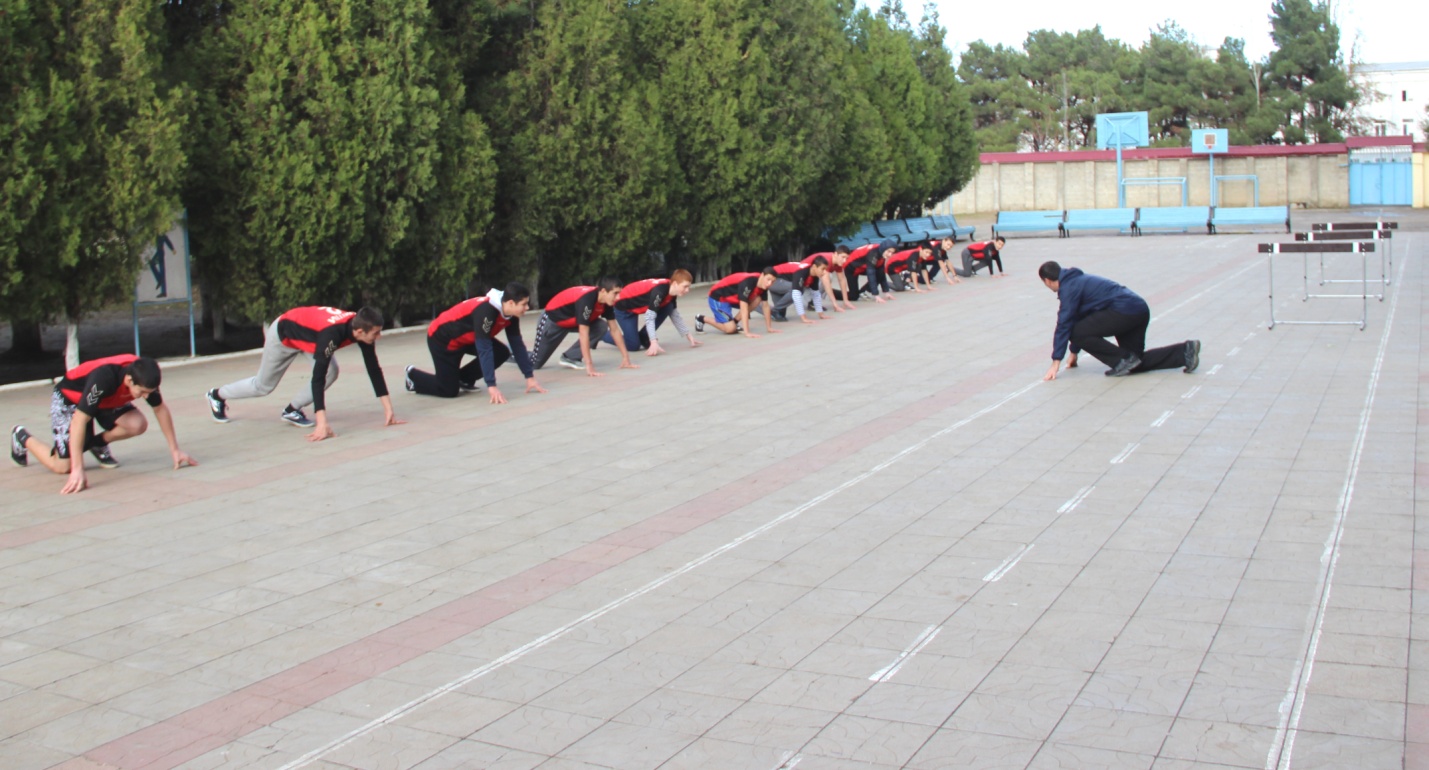 	Подготовил учитель физкультуры:	Гаджиев М.З.г. Кизилюрт План-конспект открытого урока по легкой атлетике в 9 классе.на тему«Совершенствование техники бега на короткие дистанции»Цели урока:Образовательная  – совершенствовать навыки владения техникой низкого старта,  стартового разгона и финиширования.Воспитательная - воспитание чувства коллективизма, ответственности, внимательности.Развивающая - развитие физических качеств, необходимых для овладения технических действий.Задачи урока:1. Совершенствовать у кадет технику низкого старта, стартового разгона и финиширования.2. Способствовать скоростно-силовых качеств, применительно к бегу на короткие дистанции.3.  Развивать быстроту, силу, ловкость, внимание.Время проведения: 40 минутМесто проведения: плац школы Инвентарь и оборудование: секундомер, беговая дорожка, барьеры.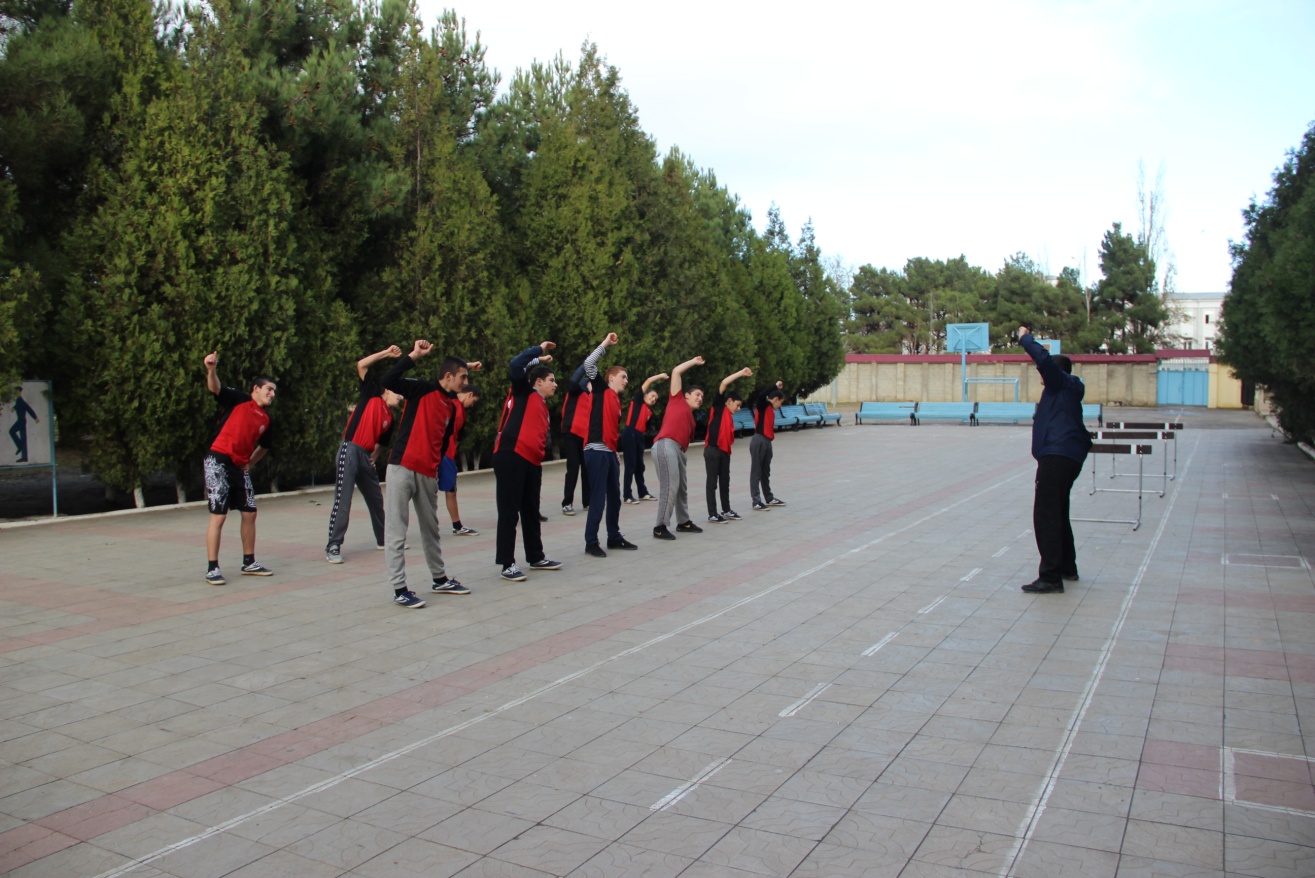 Подготовил учитель физкультуры МБОУ СОШ №3 г. КизилюртГаджиев Магомед Загидович ______________"____"______________20    г.Части урокаСодержаниеДозировкаОрганизационно-методические указанияВводно-подготовительная часть12мин.Построение, приветствие. Сообщение задач урока.1 мин.Обратить внимание на правильное построениеХодьба и её разновидности в колонне по одному на носках, руки в сторону; на пятках, руки на поясе;2 минОбратить внимание: на осанку. Не сгибаться в тазобедренном суставе Равномерный бег: в колонне по одному;  с высоким подниманием бедра,  приставными шагами левым, правым боком с за хлёстом голени2минСамоконтроль учащихся за дыханием держать дистанцию  Выполнение бега на носкахХодьба в колонне по одному с выполнением упражнения на восстановление дыхания15сек3-4 раза1-2 – Руки вверх – вдох 3-4- Наклон вперёд, руки вниз  выдох ОРУ на месте.7минВращение головой 1–4 – по часовой стрелке5-8 - против часовой стрелки6-8 раз.Контролировать дыханиеИ.п. – ноги на ширине плеч.
1–4 – быстрое вращение рук вперед;
5–8 – то же назад.6-8 раз.Контролировать дыханиеИ.п. – ноги на ширине плеч, руки на поясе.1–4 – вращение тазом по часовой стрелке5-8 - вращение тазом против часовой стрелки6-8 раз.Контролировать дыханиеИ.п. – ноги на ширине плеч, руки внизу, пальцы сцеплены в замок.
1–3 – наклон к левой, правой и по середине4 – с прогибом назад.6-8 раз.Ноги в коленках не сгибатьИ.п. – сед на правой ноге, руки в замок перед грудью.1-2-переход с правой ноги на левую.3-4- переход с  левой ноги  на  правую.4-6 раз.Как можно ниже выполнять переходыИ.п. – о.с. ноги вместе удержание рук на голени на сгибая коленок6–8 раз.Не сгибать ноги в коленкахИ.п.- о.с.  1 - упор присев.2- выпрыгивание вверх.10 раз.Прыжки выполнять на носкахОсновная часть 22минПоказ и выполнение техники низкого старта. Повторение команд: «На старт!», «Внимание!», «Марш».5 мин.Показать положение стоп и коленок на стартовой линииВыполнить низкий старт и пробежать 10-15 м 1 мин.Следить за правильностью выполненияНапоминание и показ стартового разгона2 мин.Показать правильное расположение телаВыполнение низкого старта, стартового разгона в целом 5 мин.Следить за правильностью выполненияВыполнение финиширование после пробежки 10-15 м2 минРасположение ног, головы перед финишной чертойВыполнение низкого старта, стартового разгона и финиширования в целомна дистанции 60 м5 минПробежать дистанцию не ниже чем 8.2-8.4 сЗаключительная часть 6 минПостроение, подведение итогов6 мин.Отметить лучших, объяснить ошибки